Circ.n.   102                                                                                                                                                               Busto A., li, 11/10/13WEB                                                                                                                                                                          Ai Sigg. DocentiOggetto: Disponibilità per Sportello DidatticoAl fine di organizzare il calendario delle attività di Sportello Didattico,i docenti che intendono dare la propria disponibilità, sono pregati di compilare lo schema  reperibile presso il personale ATA del Primo Piano, entro il 16/10/13, indicando il proprio nominativo  il giorno della settimana, l'orario in cui intendono svolgere  tale attività e per quale disciplina.Si ricorda che la tariffa oraria ministeriale, per la retribuzione dell'attività di Sportello, è di  35,00 Euro lorde                                                                                                                                                                                           Il Dirigente Scolastico                                                                                                                                                                                          Prof.ssa Cristina Boracchi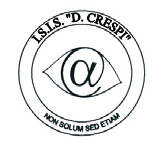 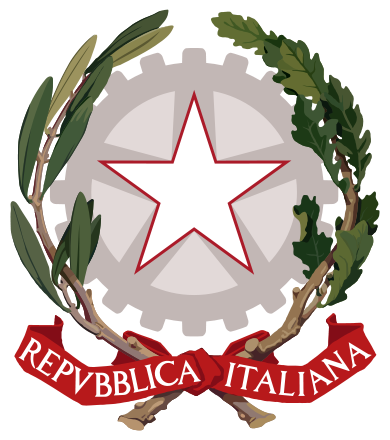                                  ISTITUTO DI ISTRUZIONE SECONDARIA  “DANIELE CRESPI” Liceo Internazionale Classico e  Linguistico VAPC02701R Liceo delle Scienze Umane VAPM027011Via G. Carducci 4 – 21052 BUSTO ARSIZIO (VA) www.liceocrespi.it-Tel. 0331 633256 - Fax 0331 674770 - E-mail: lccrespi@tin.itC.F. 81009350125 – Cod.Min. VAIS02700D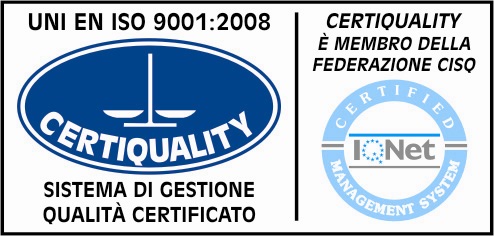 CertINT® 2012DOCENTEFIRMADISPONIBILITA'(SI'/NO)DISCIPLINA (specificare eventualmente: BIENNIO/TRIENNIO)GIORNO DELLA SETTIMANAORA